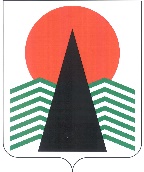 АДМИНИСТРАЦИЯ  НЕФТЕЮГАНСКОГО РАЙОНАпостановлениег.НефтеюганскО внесение изменений в постановление администрации Нефтеюганского района 
от 02.12.2019 № 2437-па-нпа «О создании межведомственной комиссии 
по оценке и обследованию помещения, находящегося на межселенной 
территории Нефтеюганского района, в целях признания его жилым 
помещением, жилого помещения пригодным (непригодным) для проживания граждан, а также многоквартирного дома аварийным и подлежащим сносу или 
реконструкции, садового дома жилым домом и жилого дома садовым домом»В соответствии с Жилищным кодексом Российской Федерации, постановлением Правительства Российской Федерации от 28.01.2006 № 47 «Об утверждении Положения о признании помещения жилым помещением, жилого помещения непригодным для проживания, многоквартирного дома аварийным и подлежащим сносу или реконструкции, садового дома жилым домом и жилого дома садовым домом», в целях приведения нормативного правового акта с действующим законодательством Российской Федерации п о с т а н о в л я ю:Внести в постановление администрации Нефтеюганского района 
от 02.12.2019 № 2437-па-нпа «О создании межведомственной комиссии по оценке 
и обследованию помещения, находящегося на межселенной территории Нефтеюганского района, в целях признания его жилым помещением, жилого помещения пригодным (непригодным) для проживания граждан, а также многоквартирного дома аварийным и подлежащим сносу или реконструкции, садового дома жилым домом и жилого дома садовым домом» следующие изменения:Заголовок постановления изложить в следующий редакции: «О создании межведомственной комиссии по оценке и обследованию помещения, находящегося 
на межселенной территории Нефтеюганского района, в целях признания его жилым помещением, жилого помещения пригодным (непригодным) для проживания граждан, многоквартирного дома аварийным и подлежащим сносу или реконструкции».Приложения № 1, 2 к постановлению изложить в редакции согласно приложениям № 1, 2 к настоящему постановлению. Настоящее постановление подлежит официальному опубликованию 
в газете «Югорское обозрение» и размещению на официальном сайте органов местного самоуправления Нефтеюганского района.Настоящее постановление вступает в силу после официального опубликования. Контроль за выполнением постановления возложить на заместителя главы Нефтеюганского района Бородкину О.В.Глава района							А.А.БочкоПриложение № 1к постановлению администрации Нефтеюганского районаот 15.08.2022 № 1448-па-нпа«Приложение № 1к постановлению администрации Нефтеюганского районаот 02.12.2019 № 2437-па-нпаПОЛОЖЕНИЕо межведомственной комиссии по оценке и обследованию помещения, находящегося на межселенной территории Нефтеюганского района, в целях признания его жилым помещением, жилого помещения непригодным для проживания, многоквартирного дома аварийным и подлежащим сносу или реконструкции(далее - Положение)I. Общие положенияМежведомственная Комиссия по оценке и обследованию помещения, находящегося на межселенной территории Нефтеюганского района, в целях признания его жилым помещением, жилого помещения пригодным (непригодным) 
для проживания граждан, а также многоквартирного дома аварийным и подлежащим сносу или реконструкции,  (далее – Комиссия) является коллегиальным органом 
и создана в целях оценки жилых помещений муниципального жилищного фонда, жилых помещений многоквартирных домов, частных жилых помещений, многоквартирных домов, за исключением случаев оценки и обследования помещения в целях признания жилого помещения пригодным (непригодным) для проживания граждан, а также многоквартирного дома аварийным и подлежащим сносу 
или реконструкции в течение пяти лет со дня выдачи разрешения о вводе многоквартирного дома в эксплуатацию.Комиссия в своей деятельности руководствуется Жилищным кодексом Российской Федерации, постановлением Правительства Российской Федерации 
от 28.01.2006 № 47 «Об утверждении Положения о признании помещения жилым помещением, жилого помещения непригодным для проживания, многоквартирного дома аварийным и подлежащим сносу или реконструкции, садового дома жилым домом и жилого дома садовым домом» (далее – постановление Правительства № 47) 
и иными нормативными правовыми актами Российской Федерации и Ханты-Мансийского автономного округа – Югры, содержащими нормы, касающиеся деятельности Комиссии, а также настоящим Положением.Состав Комиссии формируется в соответствии с пунктом 7 постановления Правительства № 47 и утверждается постановлением администрации Нефтеюганского района.II. Задача Комиссии2.1. Задачей Комиссии является оценка жилых помещений жилищного фонда Российской Федерации, многоквартирных домов, находящихся в федеральной собственности, расположенных на межселенной территории Нефтеюганского района, муниципального жилищного фонда Нефтеюганского района, частного жилищного фонда, находящегося на межселенной территории Нефтеюганского района 
(за исключением случаев оценки и обследования помещения в целях признания жилого помещения пригодным (непригодным) для проживания граждан, многоквартирного дома аварийным и подлежащим сносу или реконструкции в течение 5 лет со дня выдачи разрешения о вводе многоквартирного дома в эксплуатацию). III. Функции КомиссииВ соответствии с возложенной на нее задачей Комиссия выполняет следующие функции:прием и рассмотрение заявления собственника, федерального органа исполнительной власти, осуществляющего полномочия собственника в отношении оцениваемого имущества, правообладателя или гражданина (нанимателя), либо 
на основании заключения органов государственного надзора (контроля) по вопросам, отнесенным к их компетенции, либо на основании заключения экспертизы жилого помещения, проведенной в соответствии с постановлением Правительства Российской Федерации от 21.08.2019 № 1082 «Об утверждении Правил проведения экспертизы жилого помещения, которому причинен ущерб, подлежащий возмещению в рамках программы организации возмещения ущерба, причиненного расположенным 
на территориях субъектов Российской Федерации жилым помещениям граждан, 
с использованием механизма добровольного страхования, методики определения размера ущерба, подлежащего возмещению в рамках программы организации возмещения ущерба, причиненного расположенным на территориях субъектов Российской Федерации жилым помещениям граждан, с использованием механизма добровольного страхования за счет страхового возмещения и помощи, предоставляемой за счет средств бюджетов бюджетной системы Российской Федерации, и о внесении изменений в Положение о признании помещения жилым помещением, жилого помещения непригодным для проживания, многоквартирного дома аварийным и подлежащим сносу или реконструкции, садового дома жилым домом и жилого дома садовым домом», либо на основании сформированного 
и утвержденного субъектом Российской Федерации на основании сведений из Единого государственного реестра недвижимости, полученных с использованием единой системы межведомственного электронного взаимодействия и подключаемых к ней региональных систем межведомственного электронного взаимодействия, сводного перечня объектов (жилых помещений), находящихся в границах зоны чрезвычайной ситуации (далее - сводный перечень объектов (жилых помещений), и прилагаемых 
к ним обосновывающих документов;определение перечня дополнительных документов (заключения (акты) соответствующих органов государственного надзора (контроля), заключение юридического лица, являющегося членом саморегулируемой организации, основанной на членстве лиц, выполняющих инженерные изыскания и имеющих право 
на осуществление работ по обследованию состояния грунтов оснований зданий 
и сооружений, их строительных конструкций (далее - специализированная организация), по результатам обследования элементов ограждающих и несущих конструкций жилого помещения), необходимых для принятия решения о признании жилого помещения соответствующим (не соответствующим) требованиям, установленным постановлением Правительства № 47;осуществление межведомственного взаимодействия с использованием единой системы межведомственного электронного взаимодействия и подключаемых 
к ней региональных систем межведомственного электронного взаимодействия получает в том числе в электронной форме:сведения из Единого государственного реестра недвижимости;технический паспорт жилого помещения, а для нежилых помещений - технический план;заключения (акты) соответствующих органов государственного надзора (контроля) в случае, если представление указанных документов признано необходимым для принятия решения о признании жилого помещения соответствующим (не соответствующим) требованиям, установленным постановлением Правительства № 47;составление заключения об оценке соответствия помещения (многоквартирного дома) требованиям, установленным в Положении о признании помещения жилым помещением, жилого помещения непригодным для проживания, многоквартирного дома аварийным и подлежащим сносу или реконструкции по форме согласно приложению № 1 к постановлению Правительства № 47; принятие одного из следующих решений:о соответствии помещения требованиям, предъявляемым к жилому помещению, и его пригодности для проживания,о выявлении оснований для признания жилого помещения подлежащим капитальному ремонту, реконструкции или перепланировке (при необходимости 
с технико-экономическим обоснованием) с целью приведения утраченных в процессе эксплуатации характеристик жилого помещения в соответствие с требованиями, установленными постановлением Правительства № 47,о выявлении оснований для признания помещения непригодным 
для проживания,об отсутствии оснований для признания жилого помещения непригодным 
для проживания,о выявлении оснований для признания многоквартирного дома аварийным 
и подлежащим реконструкции,о выявлении оснований для признания многоквартирного дома аварийным 
и подлежащим сносу,об отсутствии оснований для признания многоквартирного дома аварийным 
и подлежащим сносу или реконструкции;составление акта обследования помещения (в случае принятия Комиссией решения о необходимости проведения обследования) и составление на основании выводов и рекомендаций, указанных в акте, заключения. При этом решение в части выявления оснований для признания многоквартирного дома аварийным 
и подлежащим сносу или реконструкции может основываться только на результатах, изложенных в заключение специализированной организации, проводящей обследование.3.2. Комиссия рассматривает поступившее заявление, или заключение органа государственного надзора (контроля), или заключение экспертизы жилого помещения, предусмотренные абзацем вторым пункта 3.1 настоящего постановления, - в течение 30 календарных дней с даты регистрации, а сводный перечень объектов (жилых помещений) или поступившее заявление собственника, правообладателя 
или нанимателя жилого помещения, которое получило повреждения в результате чрезвычайной ситуации и при этом не включено в сводный перечень объектов (жилых помещений), предусмотренные пунктом 3.1 настоящего постановления, - в течение 
20 календарных дней с даты регистрации и принимает решение (в виде заключения), либо решение о проведении дополнительного обследования оцениваемого помещения.В случае непредставления заявителем документов и невозможности их истребования на основании межведомственных запросов с использованием единой системы межведомственного электронного взаимодействия и подключаемых к ней региональных систем межведомственного электронного взаимодействия Комиссия возвращает без рассмотрения заявление и соответствующие документы в течение 
15 календарных дней со дня истечения срока, предусмотренного абзацем первым настоящего пункта.3.3. Заключение составляется в трех экземплярах: два экземпляра заключения 
в 3-дневный срок направляются Комиссией в администрацию Нефтеюганского района для последующего принятия решения, предусмотренного абзацем седьмым пункта 7 постановления Правительства № 47, и заявителю и (или) в орган государственного жилищного надзора (муниципального жилищного контроля) по месту нахождения соответствующего помещения или многоквартирного дома; третий экземпляр остается в деле, сформированном Комиссией. 3.4. На основании полученного заключения администрация Нефтеюганского района в течение 30 календарных дней со дня получения заключения, а в случае обследования жилых помещений, получивших повреждения в результате чрезвычайной ситуации, - в течение 10 календарных дней со дня получения заключения принимает в установленном им порядке решение, предусмотренное абзацем седьмым пункта 7 постановления Правительства № 47 , и издает распоряжение с указанием 
о дальнейшем использовании помещения, сроках отселения физических 
и юридических лиц в случае признания дома аварийным и подлежащим сносу или реконструкции или о признании необходимости проведения ремонтно-восстановительных работ.3.5. В случае признания аварийным и подлежащим сносу или реконструкции многоквартирного дома (жилых помещений в нем непригодными для проживания) 
в течение 5 лет со дня выдачи разрешения о его вводе в эксплуатацию по причинам, 
не связанным со стихийными бедствиями и иными обстоятельствами непреодолимой силы, решение, предусмотренное пунктом 5.11 настоящего постановления, направляется в 5-дневный срок в органы прокуратуры для решения вопроса о принятии мер, предусмотренных законодательством Российской Федерации.IV. Права КомиссииВ целях выполнения возложенных на Комиссию функций, Комиссия имеет право:взаимодействовать в установленном законодательством порядке 
с федеральными органами государственной власти, исполнительными органами государственной власти автономного округа, органами местного самоуправления, организациями, учреждениями, предприятиями по вопросам, относящимся 
к компетенции Комиссии;запрашивать в установленном порядке необходимую информацию 
по вопросам, относящимся к компетенции Комиссии;осуществлять межведомственное электронное взаимодействие;требовать от собственника или уполномоченного им лица обеспечить 
в назначенный день и время беспрепятственный доступ в жилое помещение в случае принятия Комиссией решения о необходимости проведения обследования;создавать экспертные рабочие группы, привлекать для участия в работе Комиссии и заслушивать на своих заседаниях представителей органов государственной власти, органов местного самоуправления, специалистов различных организаций, в том числе проектно-изыскательских, собственника жилого помещения (уполномоченного им лица);назначать дополнительные обследования и испытания, результаты которых приобщаются к документам, ранее предоставленным Комиссии;принимать соответствующее решение по оценке и обследованию помещения в целях признания его жилым помещением, жилого помещения – пригодным (непригодным) для проживания граждан, а также многоквартирного дома аварийным и подлежащим сносу или реконструкции.V. Организация деятельности КомиссииКомиссию возглавляет председатель, который осуществляет общее руководство Комиссией, организует и координирует работу Комиссии, проводит заседания. В отсутствие председателя Комиссии его функции выполняет заместитель председателя.Члены Комиссии обладают равными правами при обсуждении рассматриваемых на заседании вопросов.Комиссия правомочна принимать решение (имеет кворум), если 
в заседании Комиссии принимают участие не менее половины общего числа ее членов, в том числе все представители органов государственного надзора (контроля), органов архитектуры, градостроительства и соответствующих организаций, эксперты, включенные в состав Комиссии.Члены Комиссии участвуют в заседаниях лично. В случае отсутствия члена Комиссии по причине отпуска, командировки или болезни в заседании принимает участие с правом голоса лицо, временно исполняющее его обязанности по должности.Собственник жилого помещения (уполномоченное им лицо), 
за исключением органов государственной власти и местного самоуправления, привлекается к работе Комиссии с правом совещательного голоса. Участие в работе Комиссии собственника жилого помещения, получившего повреждения в результате чрезвычайной ситуации, не является обязательным. Собственник прибывает к месту проведения заседания Комиссии самостоятельно.Заседания проводятся по мере необходимости. Дату, повестку дня заседания определяет председатель Комиссии.Секретарь Комиссии организует деятельность Комиссии. Уведомляет о месте, дате, времени и повестке дня членов Комиссии не позднее чем за 3 рабочих дня до дня начала работы Комиссии.Уведомление о заседании направляется в федеральный орган исполнительной власти Российской Федерации, осуществляющий полномочия собственника 
в отношении оцениваемого имущества, и правообладателю такого имущества в случае проведения оценки жилых помещений, получивших повреждения в результате чрезвычайной ситуации, - не позднее чем за 15 дней календарных дней до дня начала работы Комиссии.В случае если Комиссией проводится оценка жилых помещений жилищного фонда Российской Федерации или многоквартирного дома, находящегося 
в федеральной собственности, секретарь направляет уведомление о дате начала работы Комиссии не позднее чем за 20 календарных дней до дня начала работы Комиссии; 
а в случае проведения оценки жилых помещений, получивших повреждения 
в результате чрезвычайной ситуации, - не позднее чем за 15 дней календарных дней 
до дня начала работы Комиссии обязан в письменной форме посредством почтового отправления с уведомлением о вручении, а также в форме электронного документа 
с использованием единого портала направить в федеральный орган исполнительной власти Российской Федерации, осуществляющий полномочия собственника 
в отношении оцениваемого имущества.Секретарь Комиссии не позднее чем за 10 рабочих дней до дня заседания уведомляет собственника жилого помещения (уполномоченное им лицо) о времени и месте заседания Комиссии в письменной форме способом, обеспечивающим подтверждение получения уведомления. 	5.8.	Решения Комиссии принимаются открытым голосованием. Решение принимается большинством голосов членов Комиссии и оформляется в виде заключения в 3 экземплярах с указанием соответствующих оснований принятия решения. Если число голосов «за» и «против» при принятии решения равно, решающим является голос председателя Комиссии. В случае несогласия с принятым решением члены Комиссии вправе выразить свое особое мнение в письменной форме и приложить его к заключению.Комиссия осуществляет свою деятельность в форме заседаний (очная, заочная). В исключительных случаях, в связи с невозможностью 
или нецелесообразностью проведения очного заседания, Комиссия может принимать решения в заочной форме. Решение о рассмотрении вопросов в заочной форме принимается председателем Комиссии. В протоколе и в решении указывается, 
что решение принято путем заочного голосования (опроса мнения членов Комиссии).Заочное голосование проводится путем обмена документами посредством почтовой, телефонной, электронной или иной связи, обеспечивающей подлинность передаваемых и принимаемых сообщений, и их документальное подтверждение.Секретарь уведомляет членов Комиссии за 3 рабочих дней до дня проведения заочного голосования о дате его проведения и предлагаемой повестке 
с предоставлением всей необходимой информации и материалов. В уведомлении указывается срок начала и окончания процедуры голосования.В протоколе о результатах заочного голосования должны быть указаны:дата, до которой принимались документы, содержащие сведения 
о голосовании членов Комиссии;сведения о членах Комиссии, принявших участие в голосовании;результаты голосования по каждому вопросу повестки дня; сведения 
о лицах, проводивших подсчет голосов;сведения о лицах, подписавших протокол.По результатам работы Комиссия принимает решение об оценке соответствия помещений и многоквартирных домов в виде заключения в 3 экземплярах с указанием оснований его принятия по форме согласно приложению № 1 
в соответствии с требованиями, установленными постановлением Правительства № 47.В случае обследования помещения Комиссия составляет в 3 экземплярах акт обследования помещения по форме согласно приложению № 2 в соответствии 
с требованиями, установленным постановлением Правительства № 47.Заключение (решение) об оценке соответствия помещения (многоквартирного дома) требованиям, установленным в Положении о признании помещения жилым помещением, жилого помещения непригодным для проживания, многоквартирного дома аварийным и подлежащим сносу         или реконструкции и акт обследования помещения (многоквартирного дома) подписываются всеми присутствующими членами Комиссии.В случае несогласия с принятым решением члены Комиссии вправе выразить свое особое мнение в письменной форме и приложить его к заключению. Во всех экземплярах заключения либо акта делается отметка о наличии особого мнения.Заключение Комиссии может быть обжаловано заинтересованными лицами в судебном порядке.».Приложение № 2к постановлению администрации Нефтеюганского районаот 15.08.2022 № 1448-па-нпа«Приложение № 2к постановлению администрации Нефтеюганского районаот 02.12.2019 № 2437-па-нпаСОСТАВмежведомственной комиссии по оценке и обследованию помещений, 
находящихся на межселенной территории Нефтеюганского района, в целях признания их жилыми помещениями, жилых помещений пригодными (непригодными) для проживания граждан, а также многоквартирного дома аварийным и подлежащим сносу или реконструкцииПредседатель Комиссии – заместитель главы Нефтеюганского районазаместитель председателя Комиссии – директор департамента имущественных отношений Нефтеюганского районасекретарь Комиссии – главный специалист отдела по реализации жилищных программ департамента имущественных отношений Нефтеюганского района.Члены Комиссии:директор департамента строительства и жилищно-коммунального комплекса – заместитель главы Нефтеюганского района председатель юридического комитета администрации Нефтеюганского районапредседатель комитета по земельным ресурсам администрации Нефтеюганского районапредседатель комитета по градостроительству администрации Нефтеюганского района (по согласованию)заместитель директора департамента имущественных отношений Нефтеюганского районаначальник отдела правовой и организационной работы департамента имущественных отношений Нефтеюганского районамуниципальный жилищный инспектор отдела муниципального контроля администрации Нефтеюганского районаначальник территориального отдела Управления Федеральной службы 
по надзору в сфере защиты прав потребителей и благополучия человека по Ханты-Мансийскому автономному округу – Югре в г.Нефтеюганск, Нефтеюганском районе 
и г.Пыть-Ях (по согласованию)начальник отдела надзорной деятельности и профилактической работы 
по г.Пыть-Ях, Нефтеюганск, Нефтеюганскому району (по согласованию),государственный жилищный инспектор Службы жилищного контроля 
и строительного надзора Ханты-Мансийского автономного округа – Югры 
(по согласованию)эксперты, в установленном порядке аттестованные на право подготовки заключений экспертизы проектной документации и (или) результатов инженерных изысканий (по согласованию)представитель федерального органа исполнительной власти, осуществляющего полномочия собственника в отношении оцениваемого имущества представитель государственного органа Российской Федерации 
или подведомственного ему предприятия (учреждения), если указанному органу либо его подведомственному предприятию (учреждению) оцениваемое имущество принадлежит на соответствующем вещном праве.».15.08.2022№ 1448-па-нпа№ 1448-па-нпа